Name of journal: World Journal of Gastroenterology ESPS Manuscript NO: 11688Columns: Topic HighlightsWJG 20th Anniversary Special Issues (8): Gastric cancerCauses and consequences of microsatellite instability in gastric carcinogenesisVelho S et al. MSI in gastric cancerSérgia Velho, Maria Sofia Fernandes, Marina Leite, Ceu Figueiredo, Raquel SerucaSérgia Velho, Maria Sofia Fernandes, Marina Leite, Ceu Figueiredo, Raquel Seruca, IPATIMUP – Institute of Molecular Pathology and Immunology of the University of Porto, 4200-465 Porto, PortugalCeu Figueiredo, Raquel Seruca, Department of Pathology and Oncology, Faculty of Medicine of the University of Porto, 4200-465 Porto, PortugalAuthor contributions: Velho S and Fernandes MS equally contributed to this paper; Velho S, Fernandes MS, and Leite M wrote the manuscript; Figueiredo C and Seruca R critically revised the manuscript. Supported by FEDER through Programa Operacional Factores de Competitividade – COMPETE, and National Funds, No. FCOMP-01-0124-FEDER-000022; and Grants from Fundação para a Ciência e a Tecnologia (FCT), No. IF/00136/2013 (to Velho S), No. SFRH/BPD/63716/2009 (to Fernandes MS) and No. SFRH/BPD/33420/2008 (to Leite M)Correspondence to: Raquel Seruca, MD, PhD, IPATIMUP– Institute of Molecular Pathology and Immunology of the University of Porto, Rua D. Manuel II s/n, 4200-465 Porto, Portugal. rseruca@ipatimup.pt Telephone: +351-22-5570700Received: May 30, 2014  Revised: July 24, 2014Accepted: September 5, 2014Published online: AbstractLoss of DNA mismatch repair (mmr) function, due to somatic or germline epi/genetic alterations of mmr genes leads to the accumulation of numerous mutations across the genome, creating a molecular phenotype known as microsatellite instability (MSI). In gastric cancer (gc), MSI occurs in about 15% to 30% of the cases. This review summarizes the current knowledge on the molecular mechanisms underlying the acquisition of MSI in gc as well as on the clinic, pathologic and molecular consequences of the MSI phenotype. Additionally, current therapeutic strategies for gc and their applicability in the MSI subset are also discussed.© 2014 Baishideng Publishing Group Inc. All rights reserved.Key words: Gastric cancer; Microsatellite instability; Mismatch repair genes; Oncogenes; Helicobacter pyloriCore tip: This review summarizes the current knowledge on the molecular mechanisms underlying the acquisition of microsatellite instability (MSI) in gastric cancer (gc) as well as on the clinic, pathologic and molecular consequences of the MSI phenotype. Additionally, current therapeutic strategies for gc and their applicability in the MSI subset are also discussed.Velho S, Fernandes MS, Leite M, Figueiredo C, Seruca R. Causes and consequences of microsatellite instability in gastric carcinogenesis. World J Gastroenterol 2014; In pressMICROSATELLITE INSTABILITY AND THE MISMATCH REPAIR SYSTEMMicrosatellite instability (MSI) phenotype is characterized by the accumulation of numerous mutations across the genome mainly in repetitive sequences (microsatellites) due to a defective DNA mismatch repair (MMR) system[1].The MMR system is composed of at least seven proteins, h-MLH1, h-MLH3, h-MSH2, h-MSH3, h-MSH6, h-PMS1 and h-PMS2, which associate with specific partners to form functional heterodimers that recognize base-pair mismatches and small nucleotide insertion/deletions (1-4 base pairs) that occur during DNA replication[2,3]. h-MLH1 and h-MSH2 are essential components of the MMR machinery and form five functional heterodimeric complexes: the MutS complex formed by h-MSH2/h-MSH3 (hMutSβ) or h-MSH2/h-MSH6 (hMutSα) heterodimers, and the MutL complex composed by h-MLH1/h-PMS2 (hMutLα), h-MLH1/h-PMS1 (hMutLβ), or h-MLH1/h-MLH3 (hMutLγ) heterodimers[2]. DNA mmr initiates with the assembling of hMutS complex to DNA. The type of MutS heterodimer formed depends on the type of DNA alteration to be corrected. h-MSH2/h-MSH6 heterodimer is required to correct both base–base mispairs and small insertion/deletion loops whereas h-MSH2/h-MSH3 heterodimer works to repair insertion–deletion loops only[4]. Following the initiation of DNA MMR by the MutS complex, recruitment of MutL heterodimer occurs[5,6]. MutL proteins function to connect the mismatch recognition complex to other downstream effectors of the repair machinery such as proliferating cell nuclear antigen, DNA polymerases δ and ε, single-stranded DNA-binding protein and possibly helicase(s), which are needed to complete the repair process[4,7,8]. h-MLH1/PMS2 heterodimer is the only hMutL complex shown to be linked to human MMR system and cancer. The role of the other two hMutL complexes is less well understood. In vitro studies showed that h-MLH1/h-MLH3 heterodimer participates in the repair of base-base mispairs and one-nucleotide insertion/deletion loops but the studies have failed to show the in vivo functionality of the complex[5]. In addition, biochemical studies support the existence of h-MLH1/h-PMS1 heterodimers in human cells, unlike in vitro and in vivo studies that do not support their role in neither MMR and MSI induction nor in cancer predisposition[5,9,10].TYPE OF MMR SYSTEM ALTERATIONS UNDERLYING MSI IN GASTRIC CANCERGenetic and epigenetic alterations occurring at the MMR system effectors, namely in h-MLH1 and h-MSH2, and less frequently in h-MSH6 and h-PMS2, are the main mechanism by which MMR system failure occurs in MSI gastrointestinal cancers[4].In stomach cancer, MSI occurs in about 15%-30% of the cases. MSI gastric cancer (GC) can occur in the context of hereditary syndromes, such as in the Lynch syndrome, but most of them arise in a sporadic form and only a small fraction show familial clustering (10%)[11]. Lynch families are characterized by having an excess of synchronous and metachronous colorectal cancer (CRC) but frequently show extra-colonic tumours, including GC[12,13]. Most of Lynch syndrome-associated cancers have h-MLH1, h-MSH2 germline mutations as the causal genetic event underlying MMR deficiency, and only a small fraction of them harbor alterations in h-MSH6 and h-PMS2 genes[14,15]. In addition, loss of MMR system function may also be caused by mechanisms other than germline mutations in MMR genes. This is the case of deletions of the terminal end of the EPCAM gene that have been identified in a small number of families with Lynch syndrome whose tumours demonstrate loss of h-MSH2[16]. In these cases, a failure in transcriptional termination of EPCAM results in the generation of fusion transcripts with the adjacent h-MSH2 gene, giving rise to methylation of the h-MSH2 promoter, particularly in epithelial tissues where EPCAM is expressed at high levels[16]. Constitutional epimutations of the h-MLH1 gene have also been identified in mutation-negative individuals with a clinical diagnosis of Lynch syndrome[17-22]. This defect is characterized by soma-wide promoter methylation and transcriptional silencing of a single allele of the h-MLH1 gene[19,20,22]. The frequencies of germline epimutations of h-MLH1 and h-MSH2 seem to be quite high in the genetically proven Lynch-syndrome cases (about 16% of all mutations) although rather infrequent in a cohort of Lynch-syndrome suspected patients (0.6% and 0.9%, respectively)[21]. Additionally, the 944C>T germline mutation of TGFBRII has also been associated to Lynch-syndrome[23].Somatic mutations in MMR genes have also been described in sporadic MSI GC. However, in contrast to Lynch syndrome-associated cancers, these mutations were shown to constitute a molecular effect rather than a cause of the mutator phenotype[24]. Epigenetic silencing of h-MLH1 by promoter hypermethylation is the main mechanism leading to MMR deficiency in both sporadic and familial MSI GC cases[25-28]. In addition, Helicobacter pylori (H. pylori) infection may have a role in the impairment of nuclear MMR activity, a subject that will be further discussed in this review[29,30].MSI AND H. pylori INFECTIONH. pylori is the most common chronic infection worldwide and the major etiologic factor for GC[31]. The fact that only about 1% of all infected individuals develop GC is explained by the interplay between environmental factors, host-inflammatory genetic susceptibility and variations in the pathogenicity of the bacterial strains[32-35].The molecular mechanisms by which H. pylori induces GC are not fully elucidated, but the chronic inflammation that accompanies the infection is an important trigger, since it induces cellular and DNA damage, and creates an environment rich in cytokines and growth factors that contribute to carcinogenesis[36,37]. The persistence and combination of bacterial virulence factors and inflammatory factors acting on host gastric epithelial cells during the long-lasting H. pylori infection leads to epi/genetic mutations, microRNA (miRNA) gene expression changes, and alterations in cell signaling pathways[29,37,38]. H. pylori infection generates an oxidative microenvironment due to an increased production of reactive oxygen species and reactive nitrogen species, which leads to the oxidative DNA damage of the host cells and thus to mutagenesis[39-45]. Moreover, H. pylori stimulates the production of pro-inflammatory mediators, either by epithelial or immune cells, such as IL-1, IL-6, IL-8, TNFα, IFNγ, RANTES, COX-2, 5-LOX, and growth factors such as granulocyte-macrophage colony stimulating factors (GM-CSF) which are well-known factors involved in the different steps of tumourigenesis, such as cellular transformation, promotion, survival, proliferation, invasion, angiogenesis, and metastasis[38,46,47].Another mechanism through which H. pylori may contribute to neoplastic transformation of the gastric cells is by inducing genomic instability[29]. It has been demonstrated that H. pylori induces an increased level of mutations in both the nuclear DNA (nDNA) and mitochondrial DNA (mtDNA)[30,43,48-50]. Genomic instability may be mediated by an impairment of the MMR pathway. In fact, it has been shown that H. pylori decreases the expression of MLH1, PMS1, PMS2, MSH2 and MSH6 in gc cell lines and in a mouse model of infection[30,48,51,52], and also decreases the MMR activity[30]. Concordantly, clinical studies have shown that MLH1 levels are lower in H. pylori-infected individuals in comparison with those that do not harbor the bacteria[53]. Furthermore, MLH1 and MSH2 expression increases in the gastric mucosa after H. pylori eradication treatment[51]. The H. pylori-induced defective nDNA repair might have repercussions in mtDNA repair, due to sharing of some components of the nDNA repair that act in the mitochondria, partly explaining the increased level of mtDNA mutations in gastric cells infected by H. pylori[30,49,50,54]. These data suggest that H. pylori impairs central DNA repair mechanisms, inducing a transient mutator phenotype, which renders gastric epithelial cells vulnerable to the accumulation of genetic instability,  thus contributing to gastric carcinogenesis in infected individuals[29].MSI AND TARGET GENE MUTATIONS IN GC As previously mentioned, cells with a deficient MMR system accumulate mutations throughout the genome. These mutations, typically insertions or deletions, occur mainly in microsatellite-bearing genes, and affect both coding and non-coding regions. When affecting microsatellites of coding genes, MSI-associated insertion/deletion mutations result in frameshift mutations leading to truncated proteins with impaired or no function. If these mutations affect genes that confer any tumourigenic advantage, they will likely appear at high frequency due to selection during tumour development. In contrast, when affecting non-coding intronic or intragenic regions, they are likely silent and present at low frequencies, unless they occur in gene regulatory regions (promoter regions and 3’ UTR region, for example) that may control gene expression[55-57]. Since MSI GCs show widespread somatic mutations, it is difficult to disclose which are the real target genes whose mutations drive MSI gastric carcinogenesis and which are the bystander genes whose mutations have little or no contribution to malignancy. In this regard, the frequency of mutations and their in vitro or in vivo functionality were proposed as relevant criteria to distinguish between drivers from bystander mutant genes. Additionally, inactivation of the other repeat tract by other molecular mechanism, and the involvement of the candidate MSI target gene in a bona fide growth suppressor pathway should also be taken into consideration[55,58,59]. A database that gathers all mononucleotide microsatellite mutations in human MSI tumours of different organs, SelTarbase (http://www.seltarbase.org/), was created, allowing the identification of relevant genes for tumourigenesis based on their mutation frequency[60]. Nevertheless, to date, several genes have been identified to be critical targets of the defective MMR and to be specifically altered in GC displaying MSI as listed in Table 1. These comprise genes involved in DNA repair, chromatin structure regulation, apoptosis, cell cycle progression, transcription regulation and signal transduction. A new class of target genes that show frameshifts mutations in MSI GC has recently been identified and include genes involved in the processing machinery of miRNA, which harbor mononucleotide repeats in their coding sequences[61]. More recently, whole genome and exome sequencing of GC samples revealed novel genes, ARID1A and RNF43, to be mutated in 83% and 55%, of MSI cases, respectively[62,63]ONCOGENIC MUTATIONS IN MSI GCIn recent years, a number of studies contributed to better understand gastric tumour development demonstrating that MSI tumours are more prone to exhibit mutations in specific genes, in contrast to tumours with distinct types of genomic instability[64-66]. Of particular relevance are members of the mitogen-activated protein kinase (MAPK) and phosphatidylinositol 3-kinase (PI3K) pathways that have been found to be mutated and activated in the progression of gastric carcinogenesis. Specifically, mutations in the epithelial growth factor receptor (EGFR), KRAS, PIK3CA and mixed lineage kinase 3 (MLK3) have been described in a number of studies[64,65].EGFR is a transmembrane tyrosine kinase receptor that in response to extracellular stimuli leads to the activation of two major signalling cascades, the MAPK and PI3K pathways, which are critical in controlling cellular proliferation, differentiation and survival[67]. Therefore, deregulation of this complex network of signalling pathways is known to contribute to the development of GC[64]. EGFR overexpression has been reported in GC in several studies but the underlying mechanisms of aberrant expression remain poorly understood[64,68]. EGFR structural alterations as amplifications and mutations have been described by many as contributing to EGFR overexpression. For instance, Deng et al[69] reported EGFR amplification in about 8% in a series of primary GC samples analysed. EGFR increased copy number was also observed in approximately 13% of 77 primary GC, which was mainly attributed to polysomy of chromosome 7[70]. Somatic mutations of EGFR have also been described in about 5% of a set of gastric adenocarcinomas[71]. However, other studies have shown EGFR mutations to rarely occur in GC[70,72]. In the MSI subset of GC, however, data is very limited. Our group has recently investigated somatic hotspot mutations of the EGFR gene as well as structural alterations on the A13 repeat within the 3’-untranslated region of EGFR (3’-UTR polyA repeat) in a cohort of 63 MSI GC. Results revealed that although no pathogenic mutations were found in the hotspot regions of EGFR, deletions at the 3’-UTR polyA repeat were found in a high proportion (48%) of MSI GC[65]. Mutations in the 3’-UTR polyA repeat of EGFR have been found to be associated with EGFR overexpression in colon carcinomas through enhancement of EGFR mRNA stability[73] suggesting a putative role for these mutations also in GC development. Furthermore, these EGFR alterations were found isolated or in concomitance with mutations in KRAS and/or PIK3CA genes suggesting a cumulative effect of both oncogenic events in MSI GC[65].Downstream of EGFR, KRAS, BRAF and PIK3CA have also been investigated for mutations in GC. KRAS mutations in codons 12 and 13 have been detected in GC in several studies and frequencies were shown to be around 4%[74,75]. In most cases, however, KRAS mutations are observed in the MSI subset of GC[65,74-76]. Indeed, our group has analysed a panel of GC samples and KRAS mutations were detected in about 18% of the MSI cases[65]. Furthermore, Brennetot et al[76] described KRAS mutations in GC samples only in the MSI subset in about 30% of the cases. A recent large international multicentre study also corroborates the idea that KRAS mutations are related to DNA MMR in GC[75]. In contrast to KRAS, BRAF mutations are rarely observed in GC, as demonstrated by others and our group[74,77-80]. PIK3CA, a gene that encodes for the catalytic subunit p110-alpha of PI3K, is frequently mutated in many human cancers including GC leading to constitutive activation of the PI3K-Akt signalling pathway[81]. More specifically, Samuels et al[81] initially described a high frequency of PIK3CA mutations (25%) in GC, although that could be the result of a small sample size. Further studies, including those from our group, subsequently identified PIK3CA mutations in GC specimens that ranged from 4% to 16%[82-87]. As for KRAS, PIK3CA mutations were also demonstrated to occur preferentially in the MSI subset of GC[82-84]. Furthermore, PIK3CA and KRAS mutations were described as alternative oncogenic events in this subset of MSI GC[83]. Our group also evaluated PIK3CA mutations in a series of MSI GC samples and identified PIK3CA mutations in about 14% of the samples[65]. More recently, a meta-analysis evaluating PI3K aberrations identified PIK3CA mutations in 7%-15% and PIK3CA amplification in 46% of the GC[88]. PIK3CA was also evaluated by Shi et al[86] reporting that 67% of GC had amplification of the gene. In accordance with the role of PI3K pathway in MSI GC alterations in other genes besides PIK3CA have also been significantly associated with the MSI subset of GC[66].In addition to KRAS and BRAF genetic alterations, mutations in MLK3, a gene also involved in the MAPK pathway, were described to mainly occur in the MSI subset[89]. Indeed, our group investigated MLK3 mutations in gastrointestinal tumours and described these mutations to be functionally relevant[90]. In particular, in MSI GC samples MLK3 mutations were found in a range 3%-17%[65,90].Overall, the incidence of mutations in members of the EGFR-MAPK-PI3K signalling pathway could be proved useful for prognostic and therapeutic strategies, a subject that is discussed thereafter.MSI IN GC - PROGNOSIS AND THERAPEUTIC APPROACHESgc patients are often diagnosed at advanced stages of the disease mostly due to the late onset of symptoms and poor diagnostic tools. Therefore, patients diagnosed with GC are usually associated with a poor prognosis[91]. In recent years, however, efforts have been made to identify better molecular prognostic markers as well as provide novel and more specific targeted therapies to improve overall survival of GC patients.The different patterns of genomic instability are associated with specific subsets of GC patients having distinct clinico-pathological and molecular characteristics and subsequently have implications at the prognostic and therapeutic levels as summarized in Figure 1[90,92]. Indeed, the overall survival of patients with GC displaying MSI phenotype is better than that of patients with MSS phenotype[11,93]. In particular, in respect to the clinic-pathological features of the MSI GC, most are of the intestinal histotype, located in the distal part of the stomach and occur more frequently in older women[11,94-96]. More interestingly, MSI tumours usually have an overall long-term prognosis that is favourable even in patients with advanced disease due to the fact that these tumours have a lower ability to invade serosal layers that preferentially spread to the periphery of the stomach via the lymphatic stream to the nodes[11,94-96]. In addition, analysis of long term survival data of patients revealed higher survival rates of patients with advanced MSI GC in comparison to patients with other types of GC even if at the same disease stage[97]. Further, evaluation of MSI and MSS GC patients revealed a correlation of MSI at multiple loci with long term survival in advanced GC suggesting that this particular subset of MSI tumours are less aggressive and subsequently associated to a favourable prognosis[11]. Interestingly, our group also found patients with MSI GC with familial history and patients with sporadic MSI GC to display similar clinico-pathologic characteristics[11,26].Molecular biomarkers have also been put forward as putative candidates with prognostic value, including EGFR, HER2 and VEGFA as recently reviewed in Durães et al[98]. Indeed, EGFR has been throughout investigated, although its role as prognostic factor remains controversial. In several studies the expression of EGFR was shown to be related with the survival of GC patients and associated with an adverse prognostic value[99-102]. However, recent studies found that positive EGFR expression is not prognostic of patient outcome in GC patients[103-105]. Similarly, the prognostic value of HER2, a tyrosine kinase receptor, is also uncertain as demonstrated through the evaluation of HER2 expression by immunohistochemistry (IHC) and fluorescence in situ hybridization (FISH)[106,107]. In contrast, VEGF-A over-expression was suggested to be associated with a poor prognosis for overall survival and disease-free survival in patients with GC[102,108,109]. Nonetheless, information is scarce as to the prognostic value of EGFR, HER2 or VEGFA expression in the MSI subset of GC.In addition to the clinico-pathologic characteristics and molecular biomarkers, other inflammation-related factors have been associated with GC prognosis[110]. Despite the many advances in the development of new lines of therapy for cancer in general, GC patients have had little benefit. The conventional therapies for GC patients include surgery, radio- and chemo-therapy regimens but the overall outcome of GC patients remains poor, in part due to the diagnosis at an advanced stage[91]. In addition, 5-fluorouracil (5-FU) and cisplastin-based chemotherapy regimens are frequently used in patients at an advanced stage of the disease[111]. Noteworthy, there is still controversy as to the benefits of 5-FU based adjuvant therapy in the MSI subset of GC. Early studies using CRC cells have determined that, in contrast to MSS, MSI cells were insensitive to 5-FU[112], suggesting the same could be valid for GC cells. In fact, a recent large-scale study in GC patients with stage II and III, revealed that 5-FU-based adjuvant chemotherapy showed better disease-free survival in the MSS/MSI-low group but showed no benefits in the MSI-high group[113]. However, conflicting data exist as other reports have shown that the survival of GC patients after the administration of 5-FU did not correlate with MSI status[114]. In the past few years, novel targeted therapies have been tested and approved for GC patients. Regrettably, the successful rates in GC patients are not as encouraging as expected. At present, the only targeting agent approved for GC patients is trastuzumab, a recombinant humanized monoclonal antibody that targets HER2, which efficacy has been demonstrated in HER2 positive GC patients in a phase III large multicentric trial (ToGA study)[115]. Several other targeted agents are currently being investigated or already in clinical trials, most of them focusing on the EGFR pathway or angiogenesis[116]. More specifically, antibodies against EGFR are been evaluated in GC patients in clinical trials including cetuximab and panitumumab, though with disappointing results. Data from the phase III trial EXPAND revealed that the addition of cetuximab to capecitabine-cisplatin provided no additional benefit to chemotherapy alone in the first line treatment of advanced gc[117]. Similarly, the addition of panitumumab to epirubicin, oxaliplatin, and capecitabine chemotherapy did not increase the overall survival of oesophagogastric adenocarcinoma in the REAL3 phase III trial[118]. Anti-VEGF and VEGFR agents as bevacizumab, ramucirumab, apatinib, sorafenib, sunitinib and cediranib have also been evaluated in GC patients in clinical trials with variable outcomes[116]. Furthermore, examples of other targeting agents being tested in GC include everolimus, an mTOR targeting agent; onartuzumab, an antibody against HGFR; vorinostat, an HDAC inhibitor; AZD4547, an FGFR inhibitor; BYL719, a PIK3A inhibitor as reviewed in[98,116]. Yet again, data on the effects of targeted therapies in the MSI subset of GC is scarce and warrant further studies.CONCLUsionThe subset of GC with MSI display specific clinic, pathologic and molecular features and therefore are associated to distinct molecular signalling pathways of tumour development[90,92]. The available data indicates that MSI status evaluation is critical for appropriate prognosis assessment in GC patients. Despite all the recent advances, GC remains a challenging cancer. Thus, a better understanding of the molecular aspects of MSI GC is required to further develop new diagnostic and prognostic tools as well as novel therapeutic targets and strategies.REFERENCES1 Ionov Y, Peinado MA, Malkhosyan S, Shibata D, Perucho M. Ubiquitous somatic mutations in simple repeated sequences reveal a new mechanism for colonic carcinogenesis. Nature 1993; 363: 558-561 [PMID: 8505985 DOI: 10.1038/363558a0]2 Jiricny J. The multifaceted mismatch-repair system. Nat Rev Mol Cell Biol 2006; 7: 335-346 [PMID: 16612326 DOI: 10.1038/nrm1907]3 Rustgi AK. The genetics of hereditary colon cancer. Genes Dev 2007; 21: 2525-2538 [PMID: 17938238 DOI: 10.1101/gad.1593107]4 Peltomäki P. Deficient DNA mismatch repair: a common etiologic factor for colon cancer. Hum Mol Genet 2001; 10: 735-740 [PMID: 11257106]5 Cannavo E, Marra G, Sabates-Bellver J, Menigatti M, Lipkin SM, Fischer F, Cejka P, Jiricny J. Expression of the MutL homologue hMLH3 in human cells and its role in DNA mismatch repair. Cancer Res 2005; 65: 10759-10766 [PMID: 16322221 DOI: 10.1158/0008-5472.CAN-05-2528]6 Jeong C, Cho WK, Song KM, Cook C, Yoon TY, Ban C, Fishel R, Lee JB. MutS switches between two fundamentally distinct clamps during mismatch repair. Nat Struct Mol Biol 2011; 18: 379-385 [PMID: 21278758 DOI: 10.1038/nsmb.2009]7 Plys AJ, Rogacheva MV, Greene EC, Alani E. The unstructured linker arms of Mlh1-Pms1 are important for interactions with DNA during mismatch repair. J Mol Biol 2012; 422: 192-203 [PMID: 22659005 DOI: 10.1016/j.jmb.2012.05.030]8 Srivatsan A, Bowen N, Kolodner RD. Mispair-specific recruitment of the Mlh1-Pms1 complex identifies repair substrates of the Saccharomyces cerevisiae Msh2-Msh3 complex. J Biol Chem 2014; 289: 9352-9364 [PMID: 24550389 DOI: 10.1074/jbc.M114.552190]9 Prolla TA, Baker SM, Harris AC, Tsao JL, Yao X, Bronner CE, Zheng B, Gordon M, Reneker J, Arnheim N, Shibata D, Bradley A, Liskay RM. Tumour susceptibility and spontaneous mutation in mice deficient in Mlh1, Pms1 and Pms2 DNA mismatch repair. Nat Genet 1998; 18: 276-279 [PMID: 9500552 DOI: 10.1038/ng0398-276]10 Räschle M, Marra G, Nyström-Lahti M, Schär P, Jiricny J. Identification of hMutLbeta, a heterodimer of hMLH1 and hPMS1. J Biol Chem 1999; 274: 32368-32375 [PMID: 10542278]11 Pedrazzani C, Corso G, Velho S, Leite M, Pascale V, Bettarini F, Marrelli D, Seruca R, Roviello F. Evidence of tumor microsatellite instability in gastric cancer with familial aggregation. Fam Cancer 2009; 8: 215-220 [PMID: 19152022 DOI: 10.1007/s10689-008-9231-7]12 Castells A, Castellví-Bel S, Balaguer F. Concepts in familial colorectal cancer: where do we stand and what is the future? Gastroenterology 2009; 137: 404-409 [PMID: 19540838 DOI: 10.1053/j.gastro.2009.06.015]13 Lynch HT, de la Chapelle A. Hereditary colorectal cancer. N Engl J Med 2003; 348: 919-932 [PMID: 12621137 DOI: 10.1056/NEJMra012242]14 Phelan CM, Iqbal J, Lynch HT, Lubinski J, Gronwald J, Moller P, Ghadirian P, Foulkes WD, Armel S, Eisen A, Neuhausen SL, Senter L, Singer CF, Ainsworth P, Kim-Sing C, Tung N, Llacuachaqui M, Chornokur G, Ping S, Narod SA; Hereditary Breast Cancer Study Group. Incidence of colorectal cancer in BRCA1 and BRCA2 mutation carriers: results from a follow-up study. Br J Cancer 2014; 110: 530-534 [PMID: 24292448 DOI: 10.1038/bjc.2013.741]15 Peltomäki P, Vasen H. Mutations associated with HNPCC predisposition -- Update of ICG-HNPCC/INSiGHT mutation database. Dis Markers 2004; 20: 269-276 [PMID: 15528792 DOI: 10.1155/2004/305058]16 Ligtenberg MJ, Kuiper RP, Chan TL, Goossens M, Hebeda KM, Voorendt M, Lee TY, Bodmer D, Hoenselaar E, Hendriks-Cornelissen SJ, Tsui WY, Kong CK, Brunner HG, van Kessel AG, Yuen ST, van Krieken JH, Leung SY, Hoogerbrugge N. Heritable somatic methylation and inactivation of MSH2 in families with Lynch syndrome due to deletion of the 3' exons of TACSTD1. Nat Genet 2009; 41: 112-117 [PMID: 19098912 DOI: 10.1038/ng.283]17 Gazzoli I, Loda M, Garber J, Syngal S, Kolodner RD. A hereditary nonpolyposis colorectal carcinoma case associated with hypermethylation of the MLH1 gene in normal tissue and loss of heterozygosity of the unmethylated allele in the resulting microsatellite instability-high tumor. Cancer Res 2002; 62: 3925-3928 [PMID: 12124320]18 Goel A, Nguyen TP, Leung HC, Nagasaka T, Rhees J, Hotchkiss E, Arnold M, Banerji P, Koi M, Kwok CT, Packham D, Lipton L, Boland CR, Ward RL, Hitchins MP. De novo constitutional MLH1 epimutations confer early-onset colorectal cancer in two new sporadic Lynch syndrome cases, with derivation of the epimutation on the paternal allele in one. Int J Cancer 2011; 128: 869-878 [PMID: 20473912 DOI: 10.1002/ijc.25422]19 Hitchins M, Williams R, Cheong K, Halani N, Lin VA, Packham D, Ku S, Buckle A, Hawkins N, Burn J, Gallinger S, Goldblatt J, Kirk J, Tomlinson I, Scott R, Spigelman A, Suter C, Martin D, Suthers G, Ward R. MLH1 germline epimutations as a factor in hereditary nonpolyposis colorectal cancer. Gastroenterology 2005; 129: 1392-1399 [PMID: 16285940 DOI: 10.1053/j.gastro.2005.09.003]20 Miyakura Y, Sugano K, Akasu T, Yoshida T, Maekawa M, Saitoh S, Sasaki H, Nomizu T, Konishi F, Fujita S, Moriya Y, Nagai H. Extensive but hemiallelic methylation of the hMLH1 promoter region in early-onset sporadic colon cancers with microsatellite instability. Clin Gastroenterol Hepatol 2004; 2: 147-156 [PMID: 15017620 DOI: 10.1016/S1542-3565(03)00314-8]21 Niessen RC, Hofstra RM, Westers H, Ligtenberg MJ, Kooi K, Jager PO, de Groote ML, Dijkhuizen T, Olderode-Berends MJ, Hollema H, Kleibeuker JH, Sijmons RH. Germline hypermethylation of MLH1 and EPCAM deletions are a frequent cause of Lynch syndrome. Genes Chromosomes Cancer 2009; 48: 737-744 [PMID: 19455606 DOI: 10.1002/gcc.20678]22 Suter CM, Martin DI, Ward RL. Germline epimutation of MLH1 in individuals with multiple cancers. Nat Genet 2004; 36: 497-501 [PMID: 15064764 DOI: 10.1038/ng1342]23 Lu SL, Kawabata M, Imamura T, Akiyama Y, Nomizu T, Miyazono K, Yuasa Y. HNPCC associated with germline mutation in the TGF-beta type II receptor gene. Nat Genet 1998; 19: 17-18 [PMID: 9590282 DOI: 10.1038/ng0598-17]24 Pinto M, Wu Y, Mensink RG, Cirnes L, Seruca R, Hofstra RM. Somatic mutations in mismatch repair genes in sporadic gastric carcinomas are not a cause but a consequence of the mutator phenotype. Cancer Genet Cytogenet 2008; 180: 110-114 [PMID: 18206535 DOI: 10.1016/j.cancergencyto.2007.09.022]25 Gu M, Kim D, Bae Y, Choi J, Kim S, Song S. Analysis of microsatellite instability, protein expression and methylation status of hMLH1 and hMSH2 genes in gastric carcinomas. Hepatogastroenterology 2009; 56: 899-904 [PMID: 19621725]26 Leite M, Corso G, Sousa S, Milanezi F, Afonso LP, Henrique R, Soares JM, Castedo S, Carneiro F, Roviello F, Oliveira C, Seruca R. MSI phenotype and MMR alterations in familial and sporadic gastric cancer. Int J Cancer 2011; 128: 1606-1613 [PMID: 20533283 DOI: 10.1002/ijc.25495]27 Pinto M, Oliveira C, Machado JC, Cirnes L, Tavares J, Carneiro F, Hamelin R, Hofstra R, Seruca R, Sobrinho-Simões M. MSI-L gastric carcinomas share the hMLH1 methylation status of MSI-H carcinomas but not their clinicopathological profile. Lab Invest 2000; 80: 1915-1923 [PMID: 11140703 DOI: 10.1038/labinvest.3780201]28 Bevilacqua RA, Simpson AJ. Methylation of the hMLH1 promoter but no hMLH1 mutations in sporadic gastric carcinomas with high-level microsatellite instability. Int J Cancer 2000; 87: 200-203 [PMID: 10861474 DOI: 10.1002/1097-0215(20000715)87:2<200::AID-IJC7>3.0.CO;2-I]29 Machado AM, Figueiredo C, Seruca R, Rasmussen LJ. Helicobacter pylori infection generates genetic instability in gastric cells. Biochim Biophys Acta 2010; 1806: 58-65 [PMID: 20122996 DOI: 10.1016/j.bbcan.2010.01.007]30 Machado AM, Figueiredo C, Touati E, Máximo V, Sousa S, Michel V, Carneiro F, Nielsen FC, Seruca R, Rasmussen LJ. Helicobacter pylori infection induces genetic instability of nuclear and mitochondrial DNA in gastric cells. Clin Cancer Res 2009; 15: 2995-3002 [PMID: 19383819 DOI: 10.1158/1078-0432.CCR-08-2686]31 Covacci A, Telford JL, Del Giudice G, Parsonnet J, Rappuoli R. Helicobacter pylori virulence and genetic geography. Science 1999; 284: 1328-1333 [PMID: 10334982 DOI: 10.1126/science.284.5418.1328]32 Peek RM, Blaser MJ. Helicobacter pylori and gastrointestinal tract adenocarcinomas. Nat Rev Cancer 2002; 2: 28-37 [PMID: 11902583 DOI: 10.1038/nrc703]33 Machado JC, Pharoah P, Sousa S, Carvalho R, Oliveira C, Figueiredo C, Amorim A, Seruca R, Caldas C, Carneiro F, Sobrinho-Simões M. Interleukin 1B and interleukin 1RN polymorphisms are associated with increased risk of gastric carcinoma. Gastroenterology 2001; 121: 823-829 [PMID: 11606496 DOI: 10.1053/gast.2001.28000]34 Correa P, Houghton J. Carcinogenesis of Helicobacter pylori. Gastroenterology 2007; 133: 659-672 [PMID: 17681184 DOI: 10.1053/j.gastro.2007.06.026]35 Figueiredo C, Machado JC, Pharoah P, Seruca R, Sousa S, Carvalho R, Capelinha AF, Quint W, Caldas C, van Doorn LJ, Carneiro F, Sobrinho-Simões M. Helicobacter pylori and interleukin 1 genotyping: an opportunity to identify high-risk individuals for gastric carcinoma. J Natl Cancer Inst 2002; 94: 1680-1687 [PMID: 12441323 DOI: 10.1093/jnci/94.22.1680]36 Colotta F, Allavena P, Sica A, Garlanda C, Mantovani A. Cancer-related inflammation, the seventh hallmark of cancer: links to genetic instability. Carcinogenesis 2009; 30: 1073-1081 [PMID: 19468060 DOI: 10.1093/carcin/bgp127bgp127]37 Chiba T, Marusawa H, Ushijima T. Inflammation-associated cancer development in digestive organs: mechanisms and roles for genetic and epigenetic modulation. Gastroenterology 2012; 143: 550-563 [PMID: 22796521 DOI: 10.1053/j.gastro.2012.07.009]38 Sepulveda AR. Helicobacter, Inflammation, and Gastric Cancer. Curr Pathobiol Rep 2013; 1: 9-18 [PMID: 23687623 DOI: 10.1007/s40139-013-0009-8]39 Davies GR, Simmonds NJ, Stevens TR, Sheaff MT, Banatvala N, Laurenson IF, Blake DR, Rampton DS. Helicobacter pylori stimulates antral mucosal reactive oxygen metabolite production in vivo. Gut 1994; 35: 179-185 [PMID: 8307467 DOI: 10.1136/gut.35.2.179]40 Smoot DT, Elliott TB, Verspaget HW, Jones D, Allen CR, Vernon KG, Bremner T, Kidd LC, Kim KS, Groupman JD, Ashktorab H. Influence of Helicobacter pylori on reactive oxygen-induced gastric epithelial cell injury. Carcinogenesis 2000; 21: 2091-2095 [PMID: 11062173 DOI: 10.1093/carcin/21.11.2091]41 Obst B, Wagner S, Sewing KF, Beil W. Helicobacter pylori causes DNA damage in gastric epithelial cells. Carcinogenesis 2000; 21: 1111-1115 [PMID: 10836997 DOI: 10.1093/carcin/21.6.1111]42 Khanzode SS, Khanzode SD, Dakhale GN. Serum and plasma concentration of oxidant and antioxidants in patients of Helicobacter pylori gastritis and its correlation with gastric cancer. Cancer Lett 2003; 195: 27-31 [PMID: 12767508 DOI: 10.1016/S0304-3835(03)00147-2]43 Touati E, Michel V, Thiberge JM, Wuscher N, Huerre M, Labigne A. Chronic Helicobacter pylori infections induce gastric mutations in mice. Gastroenterology 2003; 124: 1408-1419 [PMID: 12730880 DOI: 10.1016/S0016-5085(03)00266-X]44 Izzotti A, De Flora S, Cartiglia C, Are BM, Longobardi M, Camoirano A, Mura I, Dore MP, Scanu AM, Rocca PC, Maida A, Piana A. Interplay between Helicobacter pylori and host gene polymorphisms in inducing oxidative DNA damage in the gastric mucosa. Carcinogenesis 2007; 28: 892-898 [PMID: 17127715 10.1093/carcin/bgl208]45 Handa O, Naito Y, Yoshikawa T. Redox biology and gastric carcinogenesis: the role of Helicobacter pylori. Redox Rep 2011; 16: 1-7 [PMID: 21605492 DOI: 10.1179/174329211X12968219310756]46 Park S, Han SU, Lee KM, Park KH, Cho SW, Hahm KB. 5-LOX inhibitor modulates the inflammatory responses provoked by Helicobacter pylori infection. Helicobacter 2007; 12: 49-58 [PMID: 17241301 DOI: 10.1111/j.1523-5378.2007.00469.x]47 Aggarwal BB, Shishodia S, Sandur SK, Pandey MK, Sethi G. Inflammation and cancer: how hot is the link? Biochem Pharmacol 2006; 72: 1605-1621 [PMID: 16889756 DOI: 10.1016/j.bcp.2006.06.029]48 Yao Y, Tao H, Park DI, Sepulveda JL, Sepulveda AR. Demonstration and characterization of mutations induced by Helicobacter pylori organisms in gastric epithelial cells. Helicobacter 2006; 11: 272-286 [PMID: 16882331 DOI: 10.1111/j.1523-5378.2006.00408.x]49 Machado AM, Desler C, Bøggild S, Strickertsson JA, Friis-Hansen L, Figueiredo C, Seruca R, Rasmussen LJ. Helicobacter pylori infection affects mitochondrial function and DNA repair, thus, mediating genetic instability in gastric cells. Mech Ageing Dev 2013; 134: 460-466 [PMID: 24012633 DOI: 10.1016/j.mad.2013.08.004]50 Hiyama T, Tanaka S, Shima H, Kose K, Tuncel H, Ito M, Kitadai Y, Sumii M, Yoshihara M, Shimamoto F, Haruma K, Chayama K. Somatic mutation in mitochondrial DNA and nuclear microsatellite instability in gastric cancer. Oncol Rep 2003; 10: 1837-1841 [PMID: 14534705]51 Park DI, Park SH, Kim SH, Kim JW, Cho YK, Kim HJ, Sohn CI, Jeon WK, Kim BI, Cho EY, Kim EJ, Chae SW, Sohn JH, Sung IK, Sepulveda AR, Kim JJ. Effect of Helicobacter pylori infection on the expression of DNA mismatch repair protein. Helicobacter 2005; 10: 179-184 [PMID: 15904475 DOI: 10.1111/j.1523-5378.2005.00309.x]52 Kim JJ, Tao H, Carloni E, Leung WK, Graham DY, Sepulveda AR. Helicobacter pylori impairs DNA mismatch repair in gastric epithelial cells. Gastroenterology 2002; 123: 542-553 [PMID: 12145807 DOI: 10.1053/gast.2002.34751]53 Mirzaee V, Molaei M, Shalmani HM, Zali MR. Helicobacter pylori infection and expression of DNA mismatch repair proteins. World J Gastroenterol 2008; 14: 6717-6721 [PMID: 19034977 DOI: 10.3748/wjg.14.6717]54 Lee S, Shin MG, Jo WH, Kim MJ, Kim HR, Lee WS, Park DH, Won JH, Shin JH, Suh SP, Ryang DW. Association between Helicobacter pylori-related peptic ulcer tissue and somatic mitochondrial DNA mutations. Clin Chem 2007; 53: 1390-1392 [PMID: 17582156 DOI: 10.1373/clinchem.2007.088047]55 Woerner SM, Benner A, Sutter C, Schiller M, Yuan YP, Keller G, Bork P, Doeberitz Mv, Gebert JF. Pathogenesis of DNA repair-deficient cancers: a statistical meta-analysis of putative Real Common Target genes. Oncogene 2003; 22: 2226-2235 [PMID: 12700659 DOI: 10.1038/sj.onc.12064211206421]56 Perucho M. Tumors with microsatellite instability: many mutations, targets and paradoxes. Oncogene 2003; 22: 2223-2225 [PMID: 12700658 DOI: 10.1038/sj.onc.12065801206580]57 Imai K, Yamamoto H. Carcinogenesis and microsatellite instability: the interrelationship between genetics and epigenetics. Carcinogenesis 2008; 29: 673-680 [PMID: 17942460 DOI: 10.1093/carcin/bgm228]58 Boland CR, Thibodeau SN, Hamilton SR, Sidransky D, Eshleman JR, Burt RW, Meltzer SJ, Rodriguez-Bigas MA, Fodde R, Ranzani GN, Srivastava S. A National Cancer Institute Workshop on Microsatellite Instability for cancer detection and familial predisposition: development of international criteria for the determination of microsatellite instability in colorectal cancer. Cancer Res 1998; 58: 5248-5257 [PMID: 9823339]59 Duval A, Rolland S, Compoint A, Tubacher E, Iacopetta B, Thomas G, Hamelin R. Evolution of instability at coding and non-coding repeat sequences in human MSI-H colorectal cancers. Hum Mol Genet 2001; 10: 513-518 [PMID: 11181575 DOI: 10.1093/hmg/10.5.513]60 Woerner SM, Yuan YP, Benner A, Korff S, von Knebel Doeberitz M, Bork P. SelTarbase, a database of human mononucleotide-microsatellite mutations and their potential impact to tumorigenesis and immunology. Nucleic Acids Res 2010; 38: D682-D689 [PMID: 19820113 DOI: 10.1093/nar/gkp839gkp839]61 Kim MS, Oh JE, Kim YR, Park SW, Kang MR, Kim SS, Ahn CH, Yoo NJ, Lee SH. Somatic mutations and losses of expression of microRNA regulation-related genes AGO2 and TNRC6A in gastric and colorectal cancers. J Pathol 2010; 221: 139-146 [PMID: 20198652 DOI: 10.1002/path.2683]62 Wang K, Kan J, Yuen ST, Shi ST, Chu KM, Law S, Chan TL, Kan Z, Chan AS, Tsui WY, Lee SP, Ho SL, Chan AK, Cheng GH, Roberts PC, Rejto PA, Gibson NW, Pocalyko DJ, Mao M, Xu J, Leung SY. Exome sequencing identifies frequent mutation of ARID1A in molecular subtypes of gastric cancer. Nat Genet 2011; 43: 1219-1223 [PMID: 22037554 DOI: 10.1038/ng.982]63 Wang K, Yuen ST, Xu J, Lee SP, Yan HH, Shi ST, Siu HC, Deng S, Chu KM, Law S, Chan KH, Chan AS, Tsui WY, Ho SL, Chan AK, Man JL, Foglizzo V, Ng MK, Chan AS, Ching YP, Cheng GH, Xie T, Fernandez J, Li VS, Clevers H, Rejto PA, Mao M, Leung SY. Whole-genome sequencing and comprehensive molecular profiling identify new driver mutations in gastric cancer. Nat Genet 2014; 46: 573-582 [PMID: 24816253 DOI: 10.1038/ng.2983]64 Velho S, Corso G, Oliveíra C, Seruca R. KRAS signaling pathway alterations in microsatellite unstable gastrointestinal cancers. Adv Cancer Res 2010; 109: 123-143 [PMID: 21070916 DOI: 10.1016/B978-0-12-380890-5.00004-1]65 Corso G, Velho S, Paredes J, Pedrazzani C, Martins D, Milanezi F, Pascale V, Vindigni C, Pinheiro H, Leite M, Marrelli D, Sousa S, Carneiro F, Oliveira C, Roviello F, Seruca R. Oncogenic mutations in gastric cancer with microsatellite instability. Eur J Cancer 2011; 47: 443-451 [PMID: 20937558 DOI: 10.1016/j.ejca.2010.09.008]66 Liu J, McCleland M, Stawiski EW, Gnad F, Mayba O, Haverty PM, Durinck S, Chen YJ, Klijn C, Jhunjhunwala S, Lawrence M, Liu H, Wan Y, Chopra V, Yaylaoglu MB, Yuan W, Ha C, Gilbert HN, Reeder J, Pau G, Stinson J, Stern HM, Manning G, Wu TD, Neve RM, de Sauvage FJ, Modrusan Z, Seshagiri S, Firestein R, Zhang Z. Integrated exome and transcriptome sequencing reveals ZAK isoform usage in gastric cancer. Nat Commun 2014; 5: 3830 [PMID: 24807215 DOI: 10.1038/ncomms4830]67 Ciardiello F, Tortora G. EGFR antagonists in cancer treatment. N Engl J Med 2008; 358: 1160-1174 [PMID: 18337605 DOI: 10.1056/NEJMra0707704]68 Becker JC, Müller-Tidow C, Stolte M, Fujimori T, Tidow N, Ilea AM, Brandts C, Tickenbrock L, Serve H, Berdel WE, Domschke W, Pohle T. Acetylsalicylic acid enhances antiproliferative effects of the EGFR inhibitor gefitinib in the absence of activating mutations in gastric cancer. Int J Oncol 2006; 29: 615-623 [PMID: 16865277]69 Deng N, Goh LK, Wang H, Das K, Tao J, Tan IB, Zhang S, Lee M, Wu J, Lim KH, Lei Z, Goh G, Lim QY, Tan AL, Sin Poh DY, Riahi S, Bell S, Shi MM, Linnartz R, Zhu F, Yeoh KG, Toh HC, Yong WP, Cheong HC, Rha SY, Boussioutas A, Grabsch H, Rozen S, Tan P. A comprehensive survey of genomic alterations in gastric cancer reveals systematic patterns of molecular exclusivity and co-occurrence among distinct therapeutic targets. Gut 2012; 61: 673-684 [PMID: 22315472 DOI: 10.1136/gutjnl-2011-301839]70 Moutinho C, Mateus AR, Milanezi F, Carneiro F, Seruca R, Suriano G. Epidermal growth factor receptor structural alterations in gastric cancer. BMC Cancer 2008; 8: 10 [PMID: 18199332 DOI: 10.1186/1471-2407-8-10]71 Liu Z, Liu L, Li M, Wang Z, Feng L, Zhang Q, Cheng S, Lu S. Epidermal growth factor receptor mutation in gastric cancer. Pathology 2011; 43: 234-238 [PMID: 21436633 DOI: 10.1097/PAT.0b013e328344e61b]72 Mammano E, Belluco C, Sciro M, Mencarelli R, Agostini M, Michelotto M, Marchet A, Nitti D. Epidermal growth factor receptor (EGFR): mutational and protein expression analysis in gastric cancer. Anticancer Res 2006; 26: 3547-3550 [PMID: 17094480]73 Yuan Z, Shin J, Wilson A, Goel S, Ling YH, Ahmed N, Dopeso H, Jhawer M, Nasser S, Montagna C, Fordyce K, Augenlicht LH, Aaltonen LA, Arango D, Weber TK, Mariadason JM. An A13 repeat within the 3'-untranslated region of epidermal growth factor receptor (EGFR) is frequently mutated in microsatellite instability colon cancers and is associated with increased EGFR expression. Cancer Res 2009; 69: 7811-7818 [PMID: 19789347 DOI: 10.1158/0008-5472.CAN-09-0986]74 Oliveira C, Pinto M, Duval A, Brennetot C, Domingo E, Espín E, Armengol M, Yamamoto H, Hamelin R, Seruca R, Schwartz S. BRAF mutations characterize colon but not gastric cancer with mismatch repair deficiency. Oncogene 2003; 22: 9192-9196 [PMID: 14668801 DOI: 10.1038/sj.onc.1207061]75 van Grieken NC, Aoyama T, Chambers PA, Bottomley D, Ward LC, Inam I, Buffart TE, Das K, Lim T, Pang B, Zhang SL, Tan IB, Carvalho B, Heideman DA, Miyagi Y, Kameda Y, Arai T, Meijer GA, Tsuburaya A, Tan P, Yoshikawa T, Grabsch HI. KRAS and BRAF mutations are rare and related to DNA mismatch repair deficiency in gastric cancer from the East and the West: results from a large international multicentre study. Br J Cancer 2013; 108: 1495-1501 [PMID: 23511561 DOI: 10.1038/bjc.2013.109]76 Brennetot C, Duval A, Hamelin R, Pinto M, Oliveira C, Seruca R, Schwartz S. Frequent Ki-ras mutations in gastric tumors of the MSI phenotype. Gastroenterology 2003; 125: 1282 [PMID: 14552318]77 Gylling A, Abdel-Rahman WM, Juhola M, Nuorva K, Hautala E, Järvinen HJ, Mecklin JP, Aarnio M, Peltomäki P. Is gastric cancer part of the tumour spectrum of hereditary non-polyposis colorectal cancer? A molecular genetic study. Gut 2007; 56: 926-933 [PMID: 17267619 DOI: 10.1136/gut.2006.114876]78 Lee SH, Lee JW, Soung YH, Kim HS, Park WS, Kim SY, Lee JH, Park JY, Cho YG, Kim CJ, Nam SW, Kim SH, Lee JY, Yoo NJ. BRAF and KRAS mutations in stomach cancer. Oncogene 2003; 22: 6942-6945 [PMID: 14534542 DOI: 10.1038/sj.onc.1206749]79 Wu M, Semba S, Oue N, Ikehara N, Yasui W, Yokozaki H. BRAF/K-ras mutation, microsatellite instability, and promoter hypermethylation of hMLH1/MGMT in human gastric carcinomas. Gastric Cancer 2004; 7: 246-253 [PMID: 15616773 DOI: 10.1007/s10120-004-0300-9]80 Zhao W, Chan TL, Chu KM, Chan AS, Stratton MR, Yuen ST, Leung SY. Mutations of BRAF and KRAS in gastric cancer and their association with microsatellite instability. Int J Cancer 2004; 108: 167-169 [PMID: 14618633 DOI: 10.1002/ijc.11553]81 Samuels Y, Wang Z, Bardelli A, Silliman N, Ptak J, Szabo S, Yan H, Gazdar A, Powell SM, Riggins GJ, Willson JK, Markowitz S, Kinzler KW, Vogelstein B, Velculescu VE. High frequency of mutations of the PIK3CA gene in human cancers. Science 2004; 304: 554 [PMID: 15016963 DOI: 10.1126/science.1096502]82 Li VS, Wong CW, Chan TL, Chan AS, Zhao W, Chu KM, So S, Chen X, Yuen ST, Leung SY. Mutations of PIK3CA in gastric adenocarcinoma. BMC Cancer 2005; 5: 29 [PMID: 15784156 DOI: 10.1186/1471-2407-5-29]83 Velho S, Oliveira C, Ferreira A, Ferreira AC, Suriano G, Schwartz S, Duval A, Carneiro F, Machado JC, Hamelin R, Seruca R. The prevalence of PIK3CA mutations in gastric and colon cancer. Eur J Cancer 2005; 41: 1649-1654 [PMID: 15994075 DOI: 10.1016/j.ejca.2005.04.022]84 Sukawa Y, Yamamoto H, Nosho K, Kunimoto H, Suzuki H, Adachi Y, Nakazawa M, Nobuoka T, Kawayama M, Mikami M, Matsuno T, Hasegawa T, Hirata K, Imai K, Shinomura Y. Alterations in the human epidermal growth factor receptor 2-phosphatidylinositol 3-kinase-v-Akt pathway in gastric cancer. World J Gastroenterol 2012; 18: 6577-6586 [PMID: 23236232 DOI: 10.3748/wjg.v18.i45.6577]85 Lee J, van Hummelen P, Go C, Palescandolo E, Jang J, Park HY, Kang SY, Park JO, Kang WK, MacConaill L, Kim KM. High-throughput mutation profiling identifies frequent somatic mutations in advanced gastric adenocarcinoma. PLoS One 2012; 7: e38892 [PMID: 22723903 DOI: 10.1371/journal.pone.0038892]86 Shi J, Yao D, Liu W, Wang N, Lv H, Zhang G, Ji M, Xu L, He N, Shi B, Hou P. Highly frequent PIK3CA amplification is associated with poor prognosis in gastric cancer. BMC Cancer 2012; 12: 50 [PMID: 22292935 DOI: 10.1186/1471-2407-12-50]87 Barbi S, Cataldo I, De Manzoni G, Bersani S, Lamba S, Mattuzzi S, Bardelli A, Scarpa A. The analysis of PIK3CA mutations in gastric carcinoma and metanalysis of literature suggest that exon-selectivity is a signature of cancer type. J Exp Clin Cancer Res 2010; 29: 32 [PMID: 20398348 DOI: 10.1186/1756-9966-29-32]88 Chong ML, Loh M, Thakkar B, Pang B, Iacopetta B, Soong R. Phosphatidylinositol-3-kinase pathway aberrations in gastric and colorectal cancer: meta-analysis, co-occurrence and ethnic variation. Int J Cancer 2014; 134: 1232-1238 [PMID: 23960014 DOI: 10.1002/ijc.28444]89 Chadee DN, Kyriakis JM. A novel role for mixed lineage kinase 3 (MLK3) in B-Raf activation and cell proliferation. Cell Cycle 2004; 3: 1227-1229 [PMID: 15467451]90 Velho S, Oliveira C, Paredes J, Sousa S, Leite M, Matos P, Milanezi F, Ribeiro AS, Mendes N, Licastro D, Karhu A, Oliveira MJ, Ligtenberg M, Hamelin R, Carneiro F, Lindblom A, Peltomaki P, Castedo S, Schwartz S, Jordan P, Aaltonen LA, Hofstra RM, Suriano G, Stupka E, Fialho AM, Seruca R. Mixed lineage kinase 3 gene mutations in mismatch repair deficient gastrointestinal tumours. Hum Mol Genet 2010; 19: 697-706 [PMID: 19955118 DOI: 10.1093/hmg/ddp536]91 Wadhwa R, Song S, Lee JS, Yao Y, Wei Q, Ajani JA. Gastric cancer-molecular and clinical dimensions. Nat Rev Clin Oncol 2013; 10: 643-655 [PMID: 24061039 DOI: 10.1038/nrclinonc.2013.170]92 Ottini L, Falchetti M, Lupi R, Rizzolo P, Agnese V, Colucci G, Bazan V, Russo A. Patterns of genomic instability in gastric cancer: clinical implications and perspectives. Ann Oncol 2006; 17 Suppl 7: vii97-vi102 [PMID: 16760303 DOI: 10.1093/annonc/mdl960]93 Kim H, An JY, Noh SH, Shin SK, Lee YC, Kim H. High microsatellite instability predicts good prognosis in intestinal-type gastric cancers. J Gastroenterol Hepatol 2011; 26: 585-592 [PMID: 21332554 DOI: 10.1111/j.1440-1746.2010.06487.x]94 dos Santos NR, Seruca R, Constância M, Seixas M, Sobrinho-Simões M. Microsatellite instability at multiple loci in gastric carcinoma: clinicopathologic implications and prognosis. Gastroenterology 1996; 110: 38-44 [PMID: 8536886]95 Oliveira C, Seruca R, Seixas M, Sobrinho-Simões M. The clinicopathological features of gastric carcinomas with microsatellite instability may be mediated by mutations of different "target genes": a study of the TGFbeta RII, IGFII R, and BAX genes. Am J Pathol 1998; 153: 1211-1219 [PMID: 9777952]96 Seruca R, Santos NR, David L, Constância M, Barroca H, Carneiro F, Seixas M, Peltomäki P, Lothe R, Sobrinho-Simões M. Sporadic gastric carcinomas with microsatellite instability display a particular clinicopathologic profile. Int J Cancer 1995; 64: 32-36 [PMID: 7665246]97 Beghelli S, de Manzoni G, Barbi S, Tomezzoli A, Roviello F, Di Gregorio C, Vindigni C, Bortesi L, Parisi A, Saragoni L, Scarpa A, Moore PS. Microsatellite instability in gastric cancer is associated with better prognosis in only stage II cancers. Surgery 2006; 139: 347-356 [PMID: 16546499 DOI: 10.1016/j.surg.2005.08.021]98 Durães C, Almeida GM, Seruca R, Oliveira C, Carneiro F. Biomarkers for gastric cancer: prognostic, predictive or targets of therapy? Virchows Arch 2014; 464: 367-378 [PMID: 24487788 DOI: 10.1007/s00428-013-1533-y]99 Inokuchi M, Murayama T, Hayashi M, Takagi Y, Kato K, Enjoji M, Kojima K, Kumagai J, Sugihara K. Prognostic value of co-expression of STAT3, mTOR and EGFR in gastric cancer. Exp Ther Med 2011; 2: 251-256 [PMID: 22977493 DOI: 10.3892/etm.2011.187]100 Matsubara J, Yamada Y, Nakajima TE, Kato K, Hamaguchi T, Shirao K, Shimada Y, Shimoda T. Clinical significance of insulin-like growth factor type 1 receptor and epidermal growth factor receptor in patients with advanced gastric cancer. Oncology 2008; 74: 76-83 [PMID: 18544998 DOI: 10.1159/000139127]101 Terashima M, Kitada K, Ochiai A, Ichikawa W, Kurahashi I, Sakuramoto S, Katai H, Sano T, Imamura H, Sasako M. Impact of expression of human epidermal growth factor receptors EGFR and ERBB2 on survival in stage II/III gastric cancer. Clin Cancer Res 2012; 18: 5992-6000 [PMID: 22977193 DOI: 10.1158/1078-0432.CCR-12-1318]102 Lieto E, Ferraraccio F, Orditura M, Castellano P, Mura AL, Pinto M, Zamboli A, De Vita F, Galizia G. Expression of vascular endothelial growth factor (VEGF) and epidermal growth factor receptor (EGFR) is an independent prognostic indicator of worse outcome in gastric cancer patients. Ann Surg Oncol 2008; 15: 69-79 [PMID: 17896140 DOI: 10.1245/s10434-007-9596-0]103 Atmaca A, Werner D, Pauligk C, Steinmetz K, Wirtz R, Altmannsberger HM, Jäger E, Al-Batran SE. The prognostic impact of epidermal growth factor receptor in patients with metastatic gastric cancer. BMC Cancer 2012; 12: 524 [PMID: 23153332 DOI: 10.1186/1471-2407-12-524]104 Jácome AA, Wohnrath DR, Scapulatempo Neto C, Carneseca EC, Serrano SV, Viana LS, Nunes JS, Martinez EZ, Santos JS. Prognostic value of epidermal growth factor receptors in gastric cancer: a survival analysis by Weibull model incorporating long-term survivors. Gastric Cancer 2014; 17: 76-86 [PMID: 23455716 DOI: 10.1007/s10120-013-0236-z]105 Hong L, Han Y, Yang J, Zhang H, Jin Y, Brain L, Li M, Zhao Q. Prognostic value of epidermal growth factor receptor in patients with gastric cancer: a meta-analysis. Gene 2013; 529: 69-72 [PMID: 23954221 DOI: 10.1016/j.gene.2013.07.106]106 Barros-Silva JD, Leitão D, Afonso L, Vieira J, Dinis-Ribeiro M, Fragoso M, Bento MJ, Santos L, Ferreira P, Rêgo S, Brandão C, Carneiro F, Lopes C, Schmitt F, Teixeira MR. Association of ERBB2 gene status with histopathological parameters and disease-specific survival in gastric carcinoma patients. Br J Cancer 2009; 100: 487-493 [PMID: 19156142 DOI: 10.1038/sj.bjc.6604885]107 Grabsch H, Sivakumar S, Gray S, Gabbert HE, Müller W. HER2 expression in gastric cancer: Rare, heterogeneous and of no prognostic value - conclusions from 924 cases of two independent series. Cell Oncol 2010; 32: 57-65 [PMID: 20208134 DOI: 10.3233/CLO-2009-0497]108 Ji YN, Wang Q, Li Y, Wang Z. Prognostic value of vascular endothelial growth factor A expression in gastric cancer: a meta-analysis. Tumour Biol 2014; 35: 2787-2793 [PMID: 24234334 DOI: 10.1007/s13277-013-1371-1]109 Maeda K, Chung YS, Ogawa Y, Takatsuka S, Kang SM, Ogawa M, Sawada T, Sowa M. Prognostic value of vascular endothelial growth factor expression in gastric carcinoma. Cancer 1996; 77: 858-863 [PMID: 8608475]110 Chang WJ, Du Y, Zhao X, Ma LY, Cao GW. Inflammation-related factors predicting prognosis of gastric cancer. World J Gastroenterol 2014; 20: 4586-4596 [PMID: 24782611 DOI: 10.3748/wjg.v20.i16.4586]111 Wagner AD, Unverzagt S, Grothe W, Kleber G, Grothey A, Haerting J, Fleig WE. Chemotherapy for advanced gastric cancer. Cochrane Database Syst Rev 2010; (3): CD004064 [PMID: 20238327 DOI: 10.1002/14651858.CD004064.pub3]112 Carethers JM, Chauhan DP, Fink D, Nebel S, Bresalier RS, Howell SB, Boland CR. Mismatch repair proficiency and in vitro response to 5-fluorouracil. Gastroenterology 1999; 117: 123-131 [PMID: 10381918]113 An JY, Kim H, Cheong JH, Hyung WJ, Kim H, Noh SH. Microsatellite instability in sporadic gastric cancer: its prognostic role and guidance for 5-FU based chemotherapy after R0 resection. Int J Cancer 2012; 131: 505-511 [PMID: 21898388 DOI: 10.1002/ijc.26399]114 Oki E, Kakeji Y, Zhao Y, Yoshida R, Ando K, Masuda T, Ohgaki K, Morita M, Maehara Y. Chemosensitivity and survival in gastric cancer patients with microsatellite instability. Ann Surg Oncol 2009; 16: 2510-2515 [PMID: 19565284 DOI: 10.1245/s10434-009-0580-8]115 Bang YJ, Van Cutsem E, Feyereislova A, Chung HC, Shen L, Sawaki A, Lordick F, Ohtsu A, Omuro Y, Satoh T, Aprile G, Kulikov E, Hill J, Lehle M, Rüschoff J, Kang YK. Trastuzumab in combination with chemotherapy versus chemotherapy alone for treatment of HER2-positive advanced gastric or gastro-oesophageal junction cancer (ToGA): a phase 3, open-label, randomised controlled trial. Lancet 2010; 376: 687-697 [PMID: 20728210 DOI: 10.1016/S0140-6736(10)61121-X]116 Liu L, Wu N, Li J. Novel targeted agents for gastric cancer. J Hematol Oncol 2012; 5: 31 [PMID: 22709792 DOI: 10.1186/1756-8722-5-31]117 Lordick F, Kang YK, Chung HC, Salman P, Oh SC, Bodoky G, Kurteva G, Volovat C, Moiseyenko VM, Gorbunova V, Park JO, Sawaki A, Celik I, Götte H, Melezínková H, Moehler M; Arbeitsgemeinschaft Internistische Onkologie and EXPAND Investigators. Capecitabine and cisplatin with or without cetuximab for patients with previously untreated advanced gastric cancer (EXPAND): a randomised, open-label phase 3 trial. Lancet Oncol 2013; 14: 490-499 [PMID: 23594786 DOI: 10.1016/S1470-2045(13)70102-5]118 Waddell T, Chau I, Cunningham D, Gonzalez D, Okines AF, Okines C, Wotherspoon A, Saffery C, Middleton G, Wadsley J, Ferry D, Mansoor W, Crosby T, Coxon F, Smith D, Waters J, Iveson T, Falk S, Slater S, Peckitt C, Barbachano Y. Epirubicin, oxaliplatin, and capecitabine with or without panitumumab for patients with previously untreated advanced oesophagogastric cancer (REAL3): a randomised, open-label phase 3 trial. Lancet Oncol 2013; 14: 481-489 [PMID: 23594787 DOI: 10.1016/S1470-2045(13)70096-2]P-Reviewer: Fukuhara S, Park sh S-Editor: Ma YJ L-Editor:  E-Editor:Table 1 Target genes in gastric tumours with microsatellite instability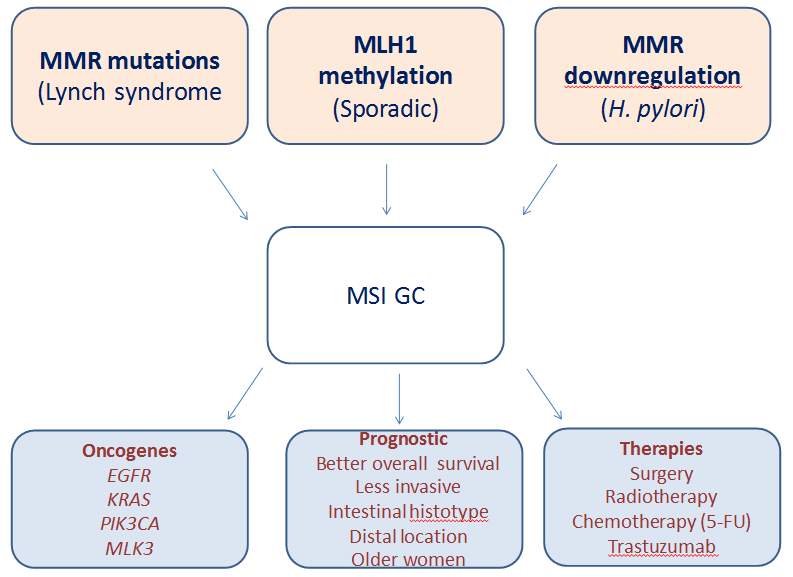 Figure 1 Summary of microsatellite instability gastric cancer associated clinico-pathologic and molecular aspects. This figure summarizes the current knowledge on the molecular mechanisms underlying the acquisition of MSI in GC as well as the clinic, pathologic and molecular consequences of the MSI phenotype. MSI: Microsatellite instability; MMR: mismatch repair; GC: Gastric cancer; H. pylori: Helicobacter pylori; 5-FU: 5-fluorouracil.Gene pathwayTarget geneDNA repair/chromatin structure regulationATRDNA repair/chromatin structure regulationBLMDNA repair/chromatin structure regulationCHK1DNA repair/chromatin structure regulationMED1DNA repair/chromatin structure regulationMRE11DNA repair/chromatin structure regulationMSH2DNA repair/chromatin structure regulationMSH3DNA repair/chromatin structure regulationMSH6DNA repair/chromatin structure regulationRAD50Signal transductionDP2Signal transductionIGFIIRSignal transductionRIZSignal transductionTGF-RIITranscriptional regulationTCF4Transcriptional regulationE2F4microRNA regulationAGO2microRNA regulationTNRC6ACell deathAPAF1Cell deathBAXCell deathBCL10Cell deathCASPASESCell deathFASCell deathUVRAGOtherBHDOtherPAI-1